Disgrifiad Swydd: Peiriannydd Systemau - Isadeiledd Ymchwil Data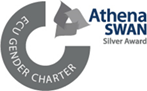 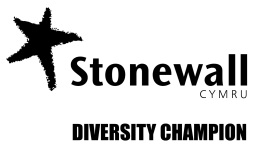 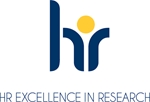 Cyfadran/Cyfarwyddiaeth/Maes GwasanaethMeddygaethTeitl y Swydd:Peiriannydd Systemau - Isadeiledd Ymchwil DataAdran/Pwnc:Gwyddor Data PoblogaethauCyflog:£45,585 i £54,395 y flwyddyn Oriau gwaith:35 awr, 9am tan 5pm, o ddydd Llun i ddydd GwenerContract:Swydd am gyfnod penodol o 12 mis yw honLleoliad:Lleolir y swydd hon ar Gampws Parc SingletonGwybodaeth gefndirol Mae cyfleusterau SeRP (Secure eResearch Platform) yn set dechnoleg a ddatblygwyd gan y grŵp Gwyddor Data Poblogaethau yn Ysgol Feddygaeth Prifysgol Abertawe. Mae Prifysgol Abertawe'n cydweithio â sefydliadau ledled y DU ac yn fyd-eang, i rannu gwybodaeth a phrofiad ynghylch y platfform. Mae SeRP yn hwyluso'r gwaith o storio a rhannu setiau data ymchwil yn ddiogel at ddiben cynorthwyo mewn gweithgarwch ymchwil. Mae'r Grŵp Gwyddor Data Poblogaethau'n datblygu atebion i gefnogi gweithgarwch ymchwil a gwella'r hygyrchedd i setiau data ymchwil. Cyflawnir hyn drwy archwilio'r cyfleoedd diweddaraf a gynigir gan gynhyrchion ffynhonnell agored a chynhyrchion masnachol, gyda thîm datblygu sy'n canolbwyntio ar ddarparu atebion i ddiwallu anghenion y gymuned ymchwil yn y DU ac yn fyd-eang. Gan weithio gyda’r Prif Swyddog Technegol a thrwy gysylltu â'r tîm technegol, bydd deiliad y swydd yn arwain wrth ddatblygu a gweithredu atebion newydd ar sail caledwedd a rhwydwaith i sicrhau bod SeRP yn parhau i fod yn weithredol. Mae SeRP yn dibynnu'n sylweddol ar awtomatiaeth a dylai'r ymgeisydd feddu ar wybodaeth o ddefnyddio awtomatiaeth i ddarparu gwasanaethau TG o safon ardderchog.Yn ogystal, bydd deiliad y swydd yn helpu i hwyluso safonau proffesiynol yn yr adeilad er mwyn sicrhau amgylchedd gwaith effeithiol a phroffesiynol ar gyfer yr holl ddefnyddwyr.Prif Ddiben y SwyddCefnogi cyfleusterau isadeiledd, a'r isadeiledd storio cysylltiedig, i'r manylebau a'r safonau angenrheidiol i alluogi ymchwil sy'n gystadleuol yn rhyngwladol.Arwain ar roi strategaeth diogelwch y gweinydd a’r isadeiledd bwrdd gwaith ar waith. Sicrhau cydymffurfiaeth ag ISO27001.Rheoli'r ymagwedd Archifo ac Adfer ar ôl Trychineb ar gyfer yr adranRheoli systemau Linux mewn amgylchedd mentergarwch gan ddefnyddio offer awtomatiaeth megis Ansible.Arwain wrth ddatblygu gallu rheoli. Drwy ddatblygu nodau strategol hirdymor i systemau a meddalwedd mewn cydweithrediad â defnyddwyr terfynol a rheolwyr adran.Rheoli ffurfweddiad y system a datblygu/cynnal dogfennaeth am yr amgylchedd presennol, gweithdrefnau gweithredu safonol ac arferion gorau yn unol ag ISO27001.Darparu cymorth arbenigol i ddefnyddwyr yn ôl y galw drwy flaenoriaethu ceisiadau ac ymateb yn unol â chytundebau lefel gwasanaeth y cytunwyd arnynt.Arwain ar reoli isadeiledd y rhwydwaith ar gyfer SeRP a'i ddatblygu yn unol â safonau ISO27001.Gweithio gyda chydweithwyr seiberddiogelwch a darparu cymorth arbenigol iddynt ar BOB mater sy'n ymwneud â seiberddiogelwch.Bod yn ymwybodol o'r wybodaeth ddiweddaraf am dueddiadau technoleg gwybodaeth a safonau diogelwch.Gweithredu fel cynghorydd dibynadwy i nodi gwelliannau neu alluoedd a thechnolegau newydd ar gyfer y gymuned ymchwil. Sicrhau lefelau uchel o ymddygiad proffesiynol yn yr adeilad a gweithio gyda'r Prif Swyddog Technegol i roi sicrwydd i Gyfarwyddwyr i sicrhau bod SeRP yn parhau i fod ar flaen y gad ym maes Ymchwil Data.Gweithio'n agos gyda’r Rheolwr Archwilio a Chydymffurfiaeth i archwilio cydymffurfiaeth dechnegol a darparu tystiolaeth amdani.Dyletswyddau CyffredinolCyfrannu'n llawn at bolisïau Galluogi Perfformiad ac Iaith Gymraeg y Brifysgol.Hyrwyddo cydraddoldeb ac amrywiaeth mewn arferion gwaith a chynnal perthnasoedd gweithio cadarnhaol.Arwain wrth wella perfformiad iechyd a diogelwch yn barhaus drwy ddealltwriaeth gadarn o broffil risg a datblygu diwylliant iechyd a diogelwch cadarnhaol. Unrhyw ddyletswyddau eraill y mae'r Gyfadran/y Gyfarwyddiaeth/y Maes Gwasanaeth wedi cytuno arnynt.Sicrhau bod rheoli risg yn rhan annatod o unrhyw broses benderfynu, drwy sicrhau cydymffurfiaeth â Pholisi Rheoli Risg y Brifysgol.Gwerthoedd ArweinyddiaethMae'r holl feysydd Gwasanaethau Proffesiynol ym Mhrifysgol Abertawe yn gweithredu yn unol â chyfres ddiffiniedig o Werthoedd Craidd:Gwerthoedd Gwasanaethau Proffesiynol a disgwylir i bawb ddangos ymrwymiad i'r gwerthoedd hyn o'r adeg gwneud cais am swydd i gyflawni eu rolau o ddydd i ddydd.  Mae ymrwymiad i'n gwerthoedd ym Mhrifysgol Abertawe yn ein cefnogi wrth hyrwyddo cydraddoldeb ac wrth werthfawrogi amrywiaeth er mwyn defnyddio'r holl ddoniau sydd gennym.
Yn ogystal, byddwch chi’n gweithredu yn unol â set ddiffiniedig o Werthoedd Arweinyddiaeth: Rydym yn Broffesiynol Rydym yn datblygu’n bersonol ac yn datblygu ein timau drwy ddatblygiad proffesiynol parhaus, ac yn defnyddio adborth i wella. Rydym yn creu diwylliant sy’n cyflawni canlyniadau llwyddiannus drwy bobl, gan gefnogi, datblygu a herio ein timau i lwyddo. Rydym yn cynnwys ein pobl wrth ddatblygu gweledigaeth ar gyfer y dyfodol a galluogi arloesedd a newid, gan wella perfformiad y Brifysgol, timau ac unigolion. Rydym yn Cydweithio Rydym yn galluogi ein timau i weithio ar y cyd ac ar draws swyddogaethau i gyflawni canlyniadau llwyddiannus sy’n rhagori ar anghenion a disgwyliadau ein cwsmeriaid. Rydym yn gyfrifol am greu amgylcheddau sy’n dangos cydraddoldeb, yn meithrin ymddiriedaeth, parch a her. Rydym yn atebol am ddarparu eglurder a chyfeiriad, gan gyfleu’r “darlun mawr” a manteisio ar syniadau a chyfleoedd i wireddu gweledigaeth y Brifysgol. Rydym yn ofalgar Rydym yn creu amgylcheddau sy’n nodi ac yn deall anghenion Cymuned y Brifysgol (ein myfyrwyr, ein cydweithwyr, ein partneriaid allanol a’r cyhoedd), gan roi blaenoriaeth i ddiwallu’r rhain. Rydym yn ysgogi ac yn ysbrydoli ein timau i ddarparu’r safonau uchaf o ofal personol ac, wrth wneud hynny, rydym yn cynnal brand Prifysgol Abertawe.Manyleb PersonMeini Prawf Hanfodol:Gwerthoedd Arweinyddiaeth:Tystiolaeth o greu diwylliant sy'n cyflawni canlyniadau llwyddiannus drwy bobl, gan ddatblygu a herio timau i lwyddo, ac ymfalchïo mewn darparu gwasanaethau ac atebion proffesiynol.Gallu i alluogi timau i weithio gyda'i gilydd ar draws swyddogaethau i gyflawni canlyniadau llwyddiannus sy'n rhagori ar anghenion a disgwyliadau cwsmeriaid, a chreu amgylcheddau sy'n dangos cydraddoldeb, yn meithrin ymddiriedaeth, parch, a herio.Tystiolaeth o brofiad o greu amgylcheddau sy’n nodi ac yn deall anghenion y cwsmer, ac sy'n rhoi blaenoriaeth i ddiwallu'r anghenion hynny, ynghyd ag ysgogi ac ysbrydoli timau i ddarparu’r safonau uchaf o ofal personol.CymwysterauMeddu ar addysg hyd at lefel Gradd (isafswm) mewn Cyfrifiadureg (neu faes cysylltiedig) neu brofiad gwaith addas. Profiad1. Profiad o weithio fel Peiriannydd Systemau neu rôl debyg.2. Profiad a dealltwriaeth weithrediadol o Rwydweithio TCP/IP, gwasanaethau'r Cwmwl, gwasanaethau'r We, Cronfeydd data, Gweinyddwyr Linux a phlatfformau rhithwir.3. Profiad ym maes rheoli a rheoleiddio diogelwch gwybodaeth.4. Profiad o ddatblygu isadeiledd a rhwydweithiau.5. Profiad o reoli prosiectau a gweithio fel rhan o dîm prosiect ystwyth.Gwybodaeth a Sgiliau 1. Gwybodaeth am dechnolegau mynediad diogel 2. Dealltwriaeth o risgiau, problemau a chamau gweithredu ym maes diogelwch gwybodaeth a'r gofynion cyfreithiol perthnasol.3. Gallu i ddangos sgiliau dadansoddi, cynllunio, ymchwil a datrys problemau mewn ffyrdd creadigol4. Y gallu i gymhwyso gwybodaeth dechnegol i dasgau ymarferol5. Profiad o awtomeiddio gwasanaethau TG gan ddefnyddio Ansible neu dechnoleg debyg.Meini Prawf Dymunol:1. Gallu cyfathrebu yn Gymraeg2. Profiad o weithio mewn amgylchedd sy'n canolbwyntio ar ddata diogel 3. Parodrwydd i fynd drwy brosesau fetio diogelwch uwch y llywodraethLefel Iaith GymraegAm ragor o wybodaeth am Lefelau'r Iaith Gymraeg, gweler tudalen we’r Asesiad o Sgiliau Iaith Gymraeg, sydd ar gael yma.Gwybodaeth YchwanegolYmholiadau anffurfiol: Croesewir ymholiadau anffurfiol a dylid eu cyfeirio at Simon Thompson (Simon@chi.swan.ac.uk) neu Chris Jones (C.Jones@abertawe.ac.uk)